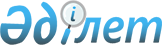 О некоторых вопросах оказания государственных услуг в области здравоохраненияПриказ Министра здравоохранения Республики Казахстан от 18 мая 2020 года № ҚР ДСМ-49/2020. Зарегистрирован в Министерстве юстиции Республики Казахстан 19 мая 2020 года № 20665.       В соответствии с подпунктом 1) статьи 10 Закона Республики Казахстан от 15 апреля 2013 года "О государственных услугах" ПРИКАЗЫВАЮ:      1. Утвердить:      1) правила оказания государственной услуги "Предоставление сведений с Центра фтизиопульмонологии "Фтизиатрия"";      2) правила оказания государственной услуги "Предоставление сведений с Центра психического здоровья "Психиатрия"";      3) правила оказания государственной услуги "Предоставление сведений с Центра психического здоровья "Наркология"".      Сноска. Пункт 1 - в редакции приказа Министра здравоохранения РК от 17.06.2021 № ҚР ДСМ -51 (вводится в действие по истечении десяти календарных дней после дня его первого официального опубликования).
      2. Департаменту медико-социальной помощи Министерства здравоохранения Республики Казахстан в установленном законодательством Республики Казахстан порядке обеспечить:      1) государственную регистрацию настоящего приказа в Министерстве юстиции Республики Казахстан;      2) размещение настоящего приказа на интернет-ресурсе Министерства здравоохранения Республики Казахстан после его официального опубликования;      3) в течение десяти рабочих дней после государственной регистрации настоящего приказа в Министерстве юстиции Республики Казахстан предоставление в Юридический департамент Министерства здравоохранения Республики Казахстан сведений об исполнении мероприятий, предусмотренных подпунктами 1) и 2) настоящего пункта.      3. Контроль за исполнением настоящего приказа возложить на вице-министра здравоохранения Республики Казахстан Актаеву Л.М.      4. Настоящий приказ вводится в действие по истечении десяти календарных дней после дня его первого официального опубликования.      "Согласовано"Министерство цифрового развития, инноваций иаэрокосмической промышленностиРеспублики Казахстан_________________ А. Жумагалиев" " _______________ 2020 года Правила оказания государственной услуги "Предоставление сведений с Центра фтизиопульмонологии "Фтизиатрия"       Сноска. Приложение 1 - в редакции приказа Министра здравоохранения РК от 17.06.2021 № ҚР ДСМ -51 (вводится в действие по истечении десяти календарных дней после дня его первого официального опубликования). Глава 1. Общие положения       1. Настоящие правила оказания государственной услуги "Предоставление сведений с Центра фтизиопульмонологии "Фтизиатрия"" (далее – Правила) разработаны в соответствии с подпунктом 1) статьи 10 Закона Республики Казахстан "О государственных услугах" (далее – Закон) и определяют порядок оказания государственной услуги "Предоставление сведений с Центра фтизиопульмонологии "Фтизиатрия"" (далее – государственная услуга).      2. Государственная услуга оказывается организациями здравоохранения (далее – услугодатель) через веб-портал "электронного правительства" www.egov.kz (далее – портал) физическим лицам (далее – услугополучатель). Глава 2. Порядок оказания государственной услуги      3. Для получения государственной услуги услугополучатель через портал подает электронный запрос, где в "личный кабинет" услугополучателю направляется уведомление – отчет о принятии запроса с указанием даты и времени получения результата государственной услуги, при этом сведения о документах, удостоверяющих личность, услугодатель получает из соответствующих государственных информационных систем через шлюз "электронного правительства".      4. Государственная услуга может быть получена услугополучателем в отношении себя, а также в отношении другого лица, после получения его согласия, предоставленного из кабинета пользователя на веб-портале "электронного правительства" либо посредством зарегистрированного на веб-портале "электронного правительства" абонентского номера сотовой связи лица путем передачи одноразового пароля или путем отправления короткого текстового сообщения в качестве ответа на уведомление портала.      Услугодатели получают цифровые документы из сервиса цифровых документов через реализованную интеграцию при условии согласия владельца документа, предоставленного посредством зарегистрированного на веб-портале "электронного правительства" абонентского номера сотовой связи пользователя путем передачи одноразового пароля или путем отправления короткого текстового сообщения в качестве ответа на уведомление веб-портала "электронного правительства".       5. Перечень основных требований к оказанию государственной услуги, включающий характеристики процесса, форму, содержание и результат оказания, а также иные сведения с учетом особенностей предоставления государственной услуги изложены в стандарте государственной услуги, согласно приложению к настоящим Правилам.       6. Услугодатель обеспечивает внесение данных в информационную систему мониторинга оказания государственных услуг о стадии оказания государственной услуги в соответствии с приказом исполняющего обязанности Министра транспорта и коммуникаций Республики Казахстан от 14 июня 2013 года № 452 "Об утверждении Правил внесения данных в информационную систему мониторинга оказания государственных услуг о стадии оказания государственной услуги" (зарегистрирован в Реестре государственной регистрации нормативных правовых актов под № 8555).      7. Внесение данных в информационную систему мониторинга оказания государственных услуг автоматизировано. Глава 3. Обжалование решений, действий (бездействия) услугодателя и (или) его должностных лиц по вопросам оказания государственных услуг       Сноска. Глава 3 - в редакции приказа Министра здравоохранения РК от 07.12.2021 № ҚР ДСМ-125 (вводится в действие по истечении десяти календарных дней после дня его первого официального опубликования).      8. Жалоба на решения, действия (бездействие) услугодателя и (или) их работников по вопросам оказания государственных услуг подается на имя руководителя услугодателя.       Жалоба услугополучателя, поступившая в адрес непосредственно оказывающего государственную услугу услугодателя, в соответствии с пунктом 2 статьи 25 Закона "О государственных услугах" подлежит рассмотрению в течение пяти рабочих дней со дня ее регистрации.      9. Жалоба услугополучателя, поступившая в адрес уполномоченного органа по оценке и контролю за качеством оказания государственных услуг, подлежит рассмотрению в течение пятнадцати рабочих дней со дня ее регистрации.      При обращении через портал информацию о порядке обжалования можно получить по телефону единого контакт-центра по вопросам оказания государственных услуг.      10. Рассмотрение жалобы в досудебном порядке по вопросам оказания государственных услуг производится вышестоящим административным органом, уполномоченным органом по оценке и контролю за качеством оказания государственных услуг (далее – орган, рассматривающий жалобу).      Жалоба подается услугодателю, чье решение, действие (бездействие) обжалуется.      11. Услугодатель, чье решение, действие (бездействие) обжалуется, не позднее трех рабочих дней со дня поступления жалобы направляет ее и административное дело в орган, рассматривающий жалобу.      При этом услугодатель, чье решение, действие (бездействие) обжалуется, вправе не направлять жалобу в орган, рассматривающий жалобу, если он в течение трех рабочих дней примет решение либо иное административное действие, полностью удовлетворяющие требованиям, указанным в жалобе.      12. Если иное не предусмотрено законом, то обращение в суд допускается после обжалования в досудебном порядке. Стандарт государственной услуги "Предоставление сведений с Центра фтизиопульмонологии "Фтизиатрия""                                Сведения/Мәлімет 
       (о состоянии или несостоянии на диспансерном учете больных туберкулезом)      Берілген күні ________________________________________________      Дата выдачи      Т.А.Ә. (ол болған жағдайда) ___________________________________      Ф.И.О. (при его наличии)      Туған күні __________________________________________________      Дата рождения      Мекен жайы _________________________________________________      Адрес (место жительства)      Диспансерлік есепте тұратыны (тұрмайтыны) ____________________состоит/не состоит_________      На диспансерном учете      Деректер _________________________ақпараттық жұйесімен берілген      Данные предоставлены информационной системой _______________ Правила оказания государственной услуги "Предоставление сведений с Центра психического здоровья "Психиатрия"       Сноска. Приложение 2 - в редакции приказа Министра здравоохранения РК от 17.06.2021 № ҚР ДСМ -51 (вводится в действие по истечении десяти календарных дней после дня его первого официального опубликования). Глава 1. Общие положения       1. Настоящие правила оказания государственной услуги "Предоставление сведений с Центра психического здоровья "Психиатрия"" (далее – Правила) разработаны в соответствии с подпунктом 1) статьи 10 Закона Республики Казахстан "О государственных услугах" (далее – Закон) и определяют порядок оказания государственной услуги "Предоставление сведений с Центра психического здоровья "Психиатрия"" (далее – государственная услуга).      2. Государственная услуга оказывается организациями здравоохранения (далее – услугодатель) через веб-портал "электронного правительства" www.egov.kz (далее – портал) физическим лицам (далее – услугополучатель). Глава 2. Порядок оказания государственной услуги      3. Для получения государственной услуги услугополучатель через портал подает электронный запрос, где в "личный кабинет" услугополучателю направляется уведомление – отчет о принятии запроса с указанием даты и времени получения результата государственной услуги, при этом сведения о документах, удостоверяющих личность, услугодатель получает из соответствующих государственных информационных систем через шлюз "электронного правительства".      4. Государственная услуга может быть получена услугополучателем в отношении себя, а также в отношении другого лица, после получения его согласия, предоставленного из кабинета пользователя на веб-портале "электронного правительства" либо посредством зарегистрированного на веб-портале "электронного правительства" абонентского номера сотовой связи лица путем передачи одноразового пароля или путем отправления короткого текстового сообщения в качестве ответа на уведомление портала.      Услугодатели получают цифровые документы из сервиса цифровых документов через реализованную интеграцию при условии согласия владельца документа, предоставленного посредством зарегистрированного на веб-портале "электронного правительства" абонентского номера сотовой связи пользователя путем передачи одноразового пароля или путем отправления короткого текстового сообщения в качестве ответа на уведомление веб-портала "электронного правительства".       5. Перечень основных требований к оказанию государственной услуги, включающий характеристики процесса, форму, содержание и результат оказания, а также иные сведения с учетом особенностей предоставления государственной услуги изложены в стандарте государственной услуги, согласно приложению к настоящим Правилам.       6. Услугодатель обеспечивает внесение данных в информационную систему мониторинга оказания государственных услуг о стадии оказания государственной услуги в соответствии с приказом исполняющего обязанности Министра транспорта и коммуникаций Республики Казахстан от 14 июня 2013 года № 452 "Об утверждении Правил внесения данных в информационную систему мониторинга оказания государственных услуг о стадии оказания государственной услуги" (зарегистрирован в Реестре государственной регистрации нормативных правовых актов под № 8555).      7. Внесение данных в информационную систему мониторинга оказания государственных услуг автоматизировано. Глава 3. Обжалование решений, действий (бездействия) услугодателя и (или) его должностных лиц по вопросам оказания государственных услуг       Сноска. Глава 3 - в редакции приказа Министра здравоохранения РК от 07.12.2021 № ҚР ДСМ-125 (вводится в действие по истечении десяти календарных дней после дня его первого официального опубликования).      8. Жалоба на решения, действия (бездействие) услугодателя и (или) их работников по вопросам оказания государственных услуг подается на имя руководителя услугодателя.       Жалоба услугополучателя, поступившая в адрес непосредственно оказывающего государственную услугу услугодателя, в соответствии с пунктом 2 статьи 25 Закона "О государственных услугах" подлежит рассмотрению в течение пяти рабочих дней со дня ее регистрации.      9. Жалоба услугополучателя, поступившая в адрес уполномоченного органа по оценке и контролю за качеством оказания государственных услуг, подлежит рассмотрению в течение пятнадцати рабочих дней со дня ее регистрации.      При обращении через портал информацию о порядке обжалования можно получить по телефону единого контакт-центра по вопросам оказания государственных услуг.      10. Рассмотрение жалобы в досудебном порядке по вопросам оказания государственных услуг производится вышестоящим административным органом, уполномоченным органом по оценке и контролю за качеством оказания государственных услуг (далее – орган, рассматривающий жалобу).      Жалоба подается услугодателю, чье решение, действие (бездействие) обжалуется.      11. Услугодатель, чье решение, действие (бездействие) обжалуется, не позднее трех рабочих дней со дня поступления жалобы направляет ее и административное дело в орган, рассматривающий жалобу.      При этом услугодатель, чье решение, действие (бездействие) обжалуется, вправе не направлять жалобу в орган, рассматривающий жалобу, если он в течение трех рабочих дней примет решение либо иное административное действие, полностью удовлетворяющие требованиям, указанным в жалобе.      12. Если иное не предусмотрено законом, то обращение в суд допускается после обжалования в досудебном порядке. Стандарт государственной услуги "Предоставление сведений с Центра психического здоровья "Психиатрия""                    Сведения/Мәлімет (о динамическом наблюдении 
                   (либо отсутствии динамического наблюдения) 
             больных с психическими поведенческими расстройствами)      Берілген күні ______________________________________________      Дата выдачи      Т.А.Ә. (ол болған жағдайда) ___________________________________      Ф.И.О. (при его наличии)      Туған күні __________________________________________________      Дата рождения      Мекен жайы _________________________________________________      Адрес (место жительства)      Динамикалық бақылауда тұратыны (тұрмайтыны) _________состоит/не состоит_________      На динамическом наблюдении      Деректер _________________________ақпараттық жұйесімен берілген      Данные предоставлены информационной системой _______________ Правила оказания государственной услуги "Предоставление сведений с Центра психического здоровья "Наркология""       Сноска. Приложение 3 - в редакции приказа Министра здравоохранения РК от 17.06.2021 № ҚР ДСМ -51 (вводится в действие по истечении десяти календарных дней после дня его первого официального опубликования). Глава 1. Общие положения       1. Настоящие правила оказания государственной услуги "Предоставление сведений с Центра психического здоровья "Наркология"" (далее – Правила) разработаны в соответствии с подпунктом 1) статьи 10 Закона Республики Казахстан "О государственных услугах" (далее – Закон) и определяют порядок оказания государственной услуги "Предоставление сведений с Центра психического здоровья "Наркология"" (далее – государственная услуга).      2. Государственная услуга оказывается организациями здравоохранения (далее – услугодатель) через веб-портал "электронного правительства" www.egov.kz (далее – портал) физическим лицам (далее – услугополучатель). Глава 2. Порядок оказания государственной услуги      3. Для получения государственной услуги услугополучатель через портал подает электронный запрос, где в "личный кабинет" услугополучателю направляется уведомление – отчет о принятии запроса с указанием даты и времени получения результата государственной услуги, при этом сведения о документах, удостоверяющих личность, услугодатель получает из соответствующих государственных информационных систем через шлюз "электронного правительства".      4. Государственная услуга может быть получена услугополучателем в отношении себя, а также в отношении другого лица, после получения его согласия, предоставленного из кабинета пользователя на веб-портале "электронного правительства" либо посредством зарегистрированного на веб-портале "электронного правительства" абонентского номера сотовой связи лица путем передачи одноразового пароля или путем отправления короткого текстового сообщения в качестве ответа на уведомление портала.      Услугодатели получают цифровые документы из сервиса цифровых документов через реализованную интеграцию при условии согласия владельца документа, предоставленного посредством зарегистрированного на веб-портале "электронного правительства" абонентского номера сотовой связи пользователя путем передачи одноразового пароля или путем отправления короткого текстового сообщения в качестве ответа на уведомление веб-портала "электронного правительства".       5. Перечень основных требований к оказанию государственной услуги, включающий характеристики процесса, форму, содержание и результат оказания, а также иные сведения с учетом особенностей предоставления государственной услуги изложены в стандарте государственной услуги, согласно приложению к настоящим Правилам.       6. Услугодатель обеспечивает внесение данных в информационную систему мониторинга оказания государственных услуг о стадии оказания государственной услуги в соответствии с приказом исполняющего обязанности Министра транспорта и коммуникаций Республики Казахстан от 14 июня 2013 года № 452 "Об утверждении Правил внесения данных в информационную систему мониторинга оказания государственных услуг о стадии оказания государственной услуги" (зарегистрирован в Реестре государственной регистрации нормативных правовых актов под № 8555).      7. Внесение данных в информационную систему мониторинга оказания государственных услуг автоматизировано. Глава 3. Обжалование решений, действий (бездействия) услугодателя и (или) его должностных лиц по вопросам оказания государственных услуг       Сноска. Глава 3 - в редакции приказа Министра здравоохранения РК от 07.12.2021 № ҚР ДСМ-125 (вводится в действие по истечении десяти календарных дней после дня его первого официального опубликования).      8. Жалоба на решения, действия (бездействие) услугодателя и (или) их работников по вопросам оказания государственных услуг подается на имя руководителя услугодателя.       Жалоба услугополучателя, поступившая в адрес непосредственно оказывающего государственную услугу услугодателя, в соответствии с пунктом 2 статьи 25 Закона "О государственных услугах" подлежит рассмотрению в течение пяти рабочих дней со дня ее регистрации.      9. Жалоба услугополучателя, поступившая в адрес уполномоченного органа по оценке и контролю за качеством оказания государственных услуг, подлежит рассмотрению в течение пятнадцати рабочих дней со дня ее регистрации.      При обращении через портал информацию о порядке обжалования можно получить по телефону единого контакт-центра по вопросам оказания государственных услуг.      10. Рассмотрение жалобы в досудебном порядке по вопросам оказания государственных услуг производится вышестоящим административным органом, уполномоченным органом по оценке и контролю за качеством оказания государственных услуг (далее – орган, рассматривающий жалобу).      Жалоба подается услугодателю, чье решение, действие (бездействие) обжалуется.      11. Услугодатель, чье решение, действие (бездействие) обжалуется, не позднее трех рабочих дней со дня поступления жалобы направляет ее и административное дело в орган, рассматривающий жалобу.      При этом услугодатель, чье решение, действие (бездействие) обжалуется, вправе не направлять жалобу в орган, рассматривающий жалобу, если он в течение трех рабочих дней примет решение либо иное административное действие, полностью удовлетворяющие требованиям, указанным в жалобе.      12. Если иное не предусмотрено законом, то обращение в суд допускается после обжалования в досудебном порядке. Стандарт государственной услуги "Предоставление сведений с Центра психического здоровья "Наркология""              Сведения/Мәлімет (о динамическом наблюдении 
       (либо отсутствии динамического наблюдения) наркологических больных)      Берілген күні ______________________________________________      Дата выдачи      Т.А.Ә. (ол болған жағдайда) ___________________________________      Ф.И.О. (при его наличии)      Туған күні __________________________________________________      Дата рождения      Мекен жайы _________________________________________________      Адрес (место жительства)      Динамикалық бақылауда тұратыны(тұрмайтыны) _________состоит/не состоит_________      На динамическом наблюдении      Деректер _________________________ақпараттық жұйесімен берілген      Данные предоставлены информационной системой _______________© 2012. РГП на ПХВ «Институт законодательства и правовой информации Республики Казахстан» Министерства юстиции Республики Казахстан      Министр здравоохранения Республики Казахстан Е. БиртановПриложение 1 к приказу
Министра здравоохранения
Республики Казахстан
от 18 мая 2020 года
№ ҚР ДСМ-49/2020Приложение 
к правилам оказания 
государственной услуги 
"Предоставление сведений с 
Центра фтизиопульмонологии "Фтизиатрия""1.Наименование услугодателяНаименование услугодателяОрганизации здравоохранения2.Наименование услугополучателяНаименование услугополучателяФизические лица3.  Способы предоставления государственной услуги   Способы предоставления государственной услуги Через веб-портал "электронного правительства" www.egov.kz (далее – портал).4.Срок оказания государственной услугиСрок оказания государственной услугиС момента подачи запроса на портал услугополучателем – 30 (тридцать) минут.5.Форма оказания государственной услугиФорма оказания государственной услугиЭлектронная6.Результат оказания государственной услугиРезультат оказания государственной услуги Сведения о состоянии или несостоянии на диспансерном учете больных туберкулезом согласно приложению к настоящему Стандарту в режиме просмотра7.Размер оплаты, взимаемой с услугополучателя при оказании государственной услуги, и способы ее взимания в случаях, предусмотренных законодательством Республики КазахстанРазмер оплаты, взимаемой с услугополучателя при оказании государственной услуги, и способы ее взимания в случаях, предусмотренных законодательством Республики КазахстанБесплатно8.График работыГрафик работыПортал круглосуточно, за исключением технических перерывов, связанных с проведением ремонтных работ.9.Перечень документов, необходимых для оказания государственной услугиПеречень документов, необходимых для оказания государственной услуги- Электронный запрос10.Основания для отказа в оказании государственной услуги, установленные законодательством Республики КазахстанОснования для отказа в оказании государственной услуги, установленные законодательством Республики Казахстан- Отсутствие согласия лица, в отношение которого был сделан запрос11.Иные требования с учетом особенностей оказания государственной услугиИные требования с учетом особенностей оказания государственной услуги Услугополучатель имеет возможность получения информации о порядке и статусе оказания государственной услуги в режиме удаленного доступа посредством "личного кабинета" портала, а также Единого контакт-центра "1414", 8-800-080-7777 Условия получения услуги третьими лицами: Электронный запрос третьих лиц, при условии согласия лица, в отношении которого запрашиваются сведения, предоставленного из "личного кабинета" на портале, а также посредством зарегистрированного на портале абонентского номера сотовой связи субъекта путем передачи одноразового пароля или путем отправления короткого текстового сообщения в качестве ответа на уведомление портала. Сервис цифровых документов доступен для пользователей, авторизованных в мобильном приложении.Для использования цифрового документа необходимо пройти авторизацию в мобильном приложении с использованием электронно-цифровой подписи или одноразового пароля, далее перейти в раздел "Цифровые документы" и выбрать необходимый документ.Срок действия сведений – 10 календарных дней.Приложение к Стандарту 
государственной услуги 
"Предоставление сведений с 
Центра фтизиопульмонологии "Фтизиатрия""Приложение к Стандарту 
государственной услуги 
"Предоставление сведений с 
Центра фтизиопульмонологии "Фтизиатрия""Приложение к Стандарту 
государственной услуги 
"Предоставление сведений с 
Центра фтизиопульмонологии "Фтизиатрия""ФормаФормаФормаПриложение 2 к приказу 
Министра здравоохранения
Республики Казахстан
от 18 мая 2020 года
№ ҚР ДСМ-49/2020Приложение
к правилам оказания 
государственной услуги 
"Предоставление сведений с 
Центра психического здоровья "Психиатрия""1.Наименование услугодателяНаименование услугодателяОрганизации здравоохранения2.Наименование услугополучателяНаименование услугополучателяФизические лица3.  Способы предоставления государственной услуги   Способы предоставления государственной услуги Через веб-портал "электронного правительства" www.egov.kz (далее – портал).4.Срок оказания государственной услугиСрок оказания государственной услугиС момента подачи запроса на портал услугополучателем – 30 (тридцать) минут.5.Форма оказания государственной услугиФорма оказания государственной услугиЭлектронная6.Результат оказания государственной услугиРезультат оказания государственной услуги Сведения о состоянии на динамическом наблюдении (либо отсутствии динамического наблюдения) в форме электронного документа согласно приложению к настоящему стандарту государственной услуги в режиме просмотра7.Размер оплаты, взимаемой с услугополучателя при оказании государственной услуги, и способы ее взимания в случаях, предусмотренных законодательством Республики КазахстанРазмер оплаты, взимаемой с услугополучателя при оказании государственной услуги, и способы ее взимания в случаях, предусмотренных законодательством Республики КазахстанБесплатно8.График работыГрафик работыПортал круглосуточно, за исключением технических перерывов, связанных с проведением ремонтных работ.9.Перечень документов, необходимых для оказания государственной услугиПеречень документов, необходимых для оказания государственной услуги- Электронный запрос10.Основания для отказа в оказании государственной услуги, установленные законодательством Республики КазахстанОснования для отказа в оказании государственной услуги, установленные законодательством Республики Казахстан- Отсутствие согласия лица, в отношение которого был сделан запрос11.Иные требования с учетом особенностей оказания государственной услугиИные требования с учетом особенностей оказания государственной услугиУслугополучатель имеет возможность получения информации о порядке и статусе оказания государственной услуги в режиме удаленного доступа посредством "личного кабинета" портала, а также Единого контакт-центра "1414", 8-800-080-7777 Условия получения услуги третьими лицами: Электронный запрос третьих лиц, при условии согласия лица, в отношении которого запрашиваются сведения, предоставленного из "личного кабинета" на портале, а также посредством зарегистрированного на портале абонентского номера сотовой связи субъекта путем передачи одноразового пароля или путем отправления короткого текстового сообщения в качестве ответа на уведомление портала.Сервис цифровых документов доступен для пользователей, авторизованных в мобильном приложении.Для использования цифрового документа необходимо пройти авторизацию в мобильном приложении с использованием электронно-цифровой подписи или одноразового пароля, далее перейти в раздел "Цифровые документы" и выбрать необходимый документ.Срок действия сведений - 10 календарных дней.Приложение к Стандарту 
государственной услуги 
"Предоставление сведений с 
Центра психического здоровья "Психиатрия"Приложение к Стандарту 
государственной услуги 
"Предоставление сведений с 
Центра психического здоровья "Психиатрия"Приложение к Стандарту 
государственной услуги 
"Предоставление сведений с 
Центра психического здоровья "Психиатрия"ФормаФормаФормаПриложение 3 к приказу 
Министра здравоохранения
Республики Казахстан
от 18 мая 2020 года
№ ҚР ДСМ-49/2020Приложение 
к правилам оказания 
государственной услуги 
"Предоставление сведений с 
Центра психического здоровья "Наркология"1.Наименование услугодателяНаименование услугодателяОрганизации здравоохранения2.Наименование услугополучателяНаименование услугополучателяФизические лица3.  Способы предоставления государственной услуги   Способы предоставления государственной услуги Через веб-портал "электронного правительства" www.egov.kz (далее – портал).4.Срок оказания государственной услугиСрок оказания государственной услугиС момента подачи запроса на портал услугополучателем – 30 (тридцать) минут.5.Форма оказания государственной услугиФорма оказания государственной услугиЭлектронная6.Результат оказания государственной услугиРезультат оказания государственной услуги Сведения о состоянии на динамическом наблюдении (либо отсутствии динамического наблюдения) в форме электронного документа согласно приложению к настоящему стандарту государственной услуги в режиме просмотра7.Размер оплаты, взимаемой с услугополучателя при оказании государственной услуги, и способы ее взимания в случаях, предусмотренных законодательством Республики КазахстанРазмер оплаты, взимаемой с услугополучателя при оказании государственной услуги, и способы ее взимания в случаях, предусмотренных законодательством Республики КазахстанБесплатно8.График работыГрафик работыПортал круглосуточно, за исключением технических перерывов, связанных с проведением ремонтных работ.9.Перечень документов, необходимых для оказания государственной услугиПеречень документов, необходимых для оказания государственной услуги- Электронный запрос10.Основания для отказа в оказании государственной услуги, установленные законодательством Республики КазахстанОснования для отказа в оказании государственной услуги, установленные законодательством Республики Казахстан- Отсутствие согласия лица, в отношение которого был сделан запрос11.Иные требования с учетом особенностей оказания государственной услугиИные требования с учетом особенностей оказания государственной услугиУслугополучатель имеет возможность получения информации о порядке и статусе оказания государственной услуги в режиме удаленного доступа посредством "личного кабинета" портала, а также Единого контакт-центра "1414", 8-800-080-7777 Условия получения услуги третьими лицами: Электронный запрос третьих лиц, при условии согласия лица, в отношении которого запрашиваются сведения, предоставленного из "личного кабинета" на портале, а также посредством зарегистрированного на портале абонентского номера сотовой связи субъекта путем передачи одноразового пароля или путем отправления короткого текстового сообщения в качестве ответа на уведомление портала.Сервис цифровых документов доступен для пользователей, авторизованных в мобильном приложении.Для использования цифрового документа необходимо пройти авторизацию в мобильном приложении с использованием электронно-цифровой подписи или одноразового пароля, далее перейти в раздел "Цифровые документы" и выбрать необходимый документ.Срок действия сведений – 10 календарных дней.Приложение к Стандарту 
государственной услуги 
"Предоставление сведений с 
Центра психического здоровья "Наркология""Приложение к Стандарту 
государственной услуги 
"Предоставление сведений с 
Центра психического здоровья "Наркология""Приложение к Стандарту 
государственной услуги 
"Предоставление сведений с 
Центра психического здоровья "Наркология""ФормаФормаФорма